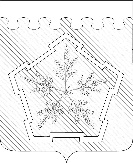 РЕШЕНИЕСОВЕТА ОЛЬГИНСКОГО СЕЛЬСКОГО ПОСЕЛЕНИЯАБИНСКОГО РАЙОНАОт 24.03.2023 г									№  232- с   хутор ОльгинскийО внесении изменений в решение Совета Ольгинского сельского поселения Абинского района от 14 декабря 2022 года № 212-с «О бюджете Ольгинского сельского поселения Абинского района на 2023 год и на плановый период 2024 и 2025 годов» Рассмотрев представленные администрацией Ольгинского сельского поселения Абинского района предложения о внесении изменений в бюджет Ольгинского сельского поселения Абинского района на 2023 год и на плановый период 2024 и 2025 годов», на основании результатов  обсуждения  на  заседании  комиссии  по  бюджету,  налогам,  муниципальной  собственности,  экономическому  развитию,  Совет   Ольгинского  сельского   поселения   Абинского   района   решил:1. Внести в решение Совета Ольгинского сельского поселения Абинского района от 14 декабря 2022 года № 212-с «О бюджете Ольгинского сельского поселения Абинского района на 2023 год и на плановый период 2024 и 2025 годов следующие изменения:1) Пункт 1 изложить в следующей редакции:«1. Утвердить основные характеристики бюджета Ольгинского сельского поселения Абинского района на 2023 год:1) общий объем доходов в сумме 18940,7 тыс. рублей;2) общий объем расходов в сумме 19460,7 тыс. рублей;3) верхний предел муниципального внутреннего долга Ольгинского сельского поселения Абинского района на 1 января 2024 года в сумме 0 тыс. рублей, в том числе верхний предел долга по муниципальным гарантиям муниципального образования Абинский район в сумме 0 тыс. руб.;4) Установить предельный объем муниципального долга Ольгинского сельского поселения Абинского района на 2023 год в сумме 40,0 тыс. рублей 5) Объем дефицита бюджета Ольгинского сельского поселения Абинского района на 2023 год в сумме 520,0 тыс. руб.»;2.  Приложение 1  «Распределение бюджетных ассигнований по разделам и подразделам классификации расходов бюджетов на 2023 год» изложить в новой редакции согласно приложению № 5;3. Приложение 2 «Распределение бюджетных ассигнований по целевым статьям (муниципальным программам Ольгинского сельского поселения и непрограммным направлениям деятельности), группам видов расходов классификации расходов бюджетов на 2023 год» изложить в новой редакции согласно приложению № 7;4. Приложение 3 «Ведомственная структура расходов бюджета Ольгинского сельского поселения Абинского района на 2023 год» изложить в новой редакции согласно приложению № 9;5. Приложение 4 «Источники внутреннего финансирования дефицита бюджета Ольгинского сельского поселения Абинского района, перечень статей и видов источников финансирования дефицитов бюджетов на 2023 год» изложить в новой редакции согласно приложению № 11;6.Обнародовать настоящее решение и разместить на официальном сайте администрации Ольгинского сельского поселения Абинского района в информационно-телекоммуникационной сети «Интернет».7. Решение вступает в силу со дня его обнародования. Глава Ольгинского сельского поселения Абинского района		                                                    	А.И.Скрынько